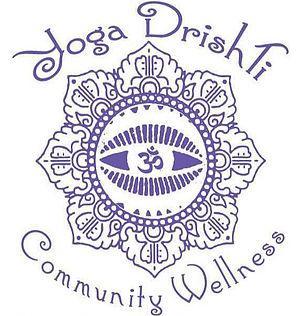 Client Intake FormName: _______________________________________ Phone: (____) ________________ D.O.B: ________________Address: ____________________________________ City: ___________________ State: ________  Zip: ___________ Email: _________________________________ Referred By: _______________________________________________Emergency Contact:__________________________________________ Phone: (____) __________________________Please take a moment to carefully read the folllowing information and sign where indicated. If you have a specific medical condition or specific symptoms, massage/bodywork may be contraindicated. A referral from your primary care provider may be required prior to service being provided.Have you had a professional massage/bodywork session? __Yes __No     How recently?____________What are your massage goals? _________________________________________________________What kind of pressure do you prefer? __Light. __Medium __Firm  __Don’t KnowIf you answer “yes” to any of the following, please explain as clearly as possible.___Yes ___No    Do You have diabetes?___Yes ___No    Do you experience frequent headaches?___Yes ___No    Do you have arthritis? Where: ________________________________________________________________________Yes ___No    Do you have high blood pressure?___Yes ___No    Are you taking blood pressure medication?___Yes ___No    Do you have seizures or epilepsy? ___Yes ___No    Do you have joint swelling?___Yes ___No    Do you have varicose veins?___Yes ___No    Do you have osteopenia or osteoporosis?___Yes ___No    Are you allergic to anything: __________________________________________________________________________Yes ___No    Do you bruise easily?___Yes ___No    Do you have tension or soreness                            in a specific area? Specify: ___________________________________________________________________________Yes ___No    Do you have cardiac or circulation problems?___Yes ___No    Do you have back pain?___Yes ___No    Do you have numbness? Specify:______________________________________________________________________Yes ___No    Have you ever had surgery? Explain:___________________________________________________________________Yes ___No    Other medical condition, or are you taking any                            medications I should know about? _____________________________________________________________________Yes ___No    Do you wear a hearing aid?___Yes ___No    Do you wear contact lenses? I understand that the masssage/bodywork I receive is provided for teh basic purpose of relaxation and relief of muscular tension. If I experience any pain or discomfort during this session, I will immediately inform the practitioner so that the pressure and/or strokes may be adjusted to my level of comfort. I further understand that massage should not be construed as a complete substitute for medical examinations, diagnosis, or treatments. Because massage/bodywork should not be performed under certain medical conditions, I affirm that I have stated all my known medical conditions and answered all the questions honestly. I agree to keep the practitioner updated as to any changes in my medical profile and understand that there shall be no liability on the practitioner's part should I fail to do so. I also understand that any illicit or sexually suggestive remarks or advances made by me will result in immediate termination of the session, and I will be liable for payment of the scheduled appointment in full. Client Signature: __________________________________________ Date: ______________Practitioner Signature: ______________________________________ Date: ______________